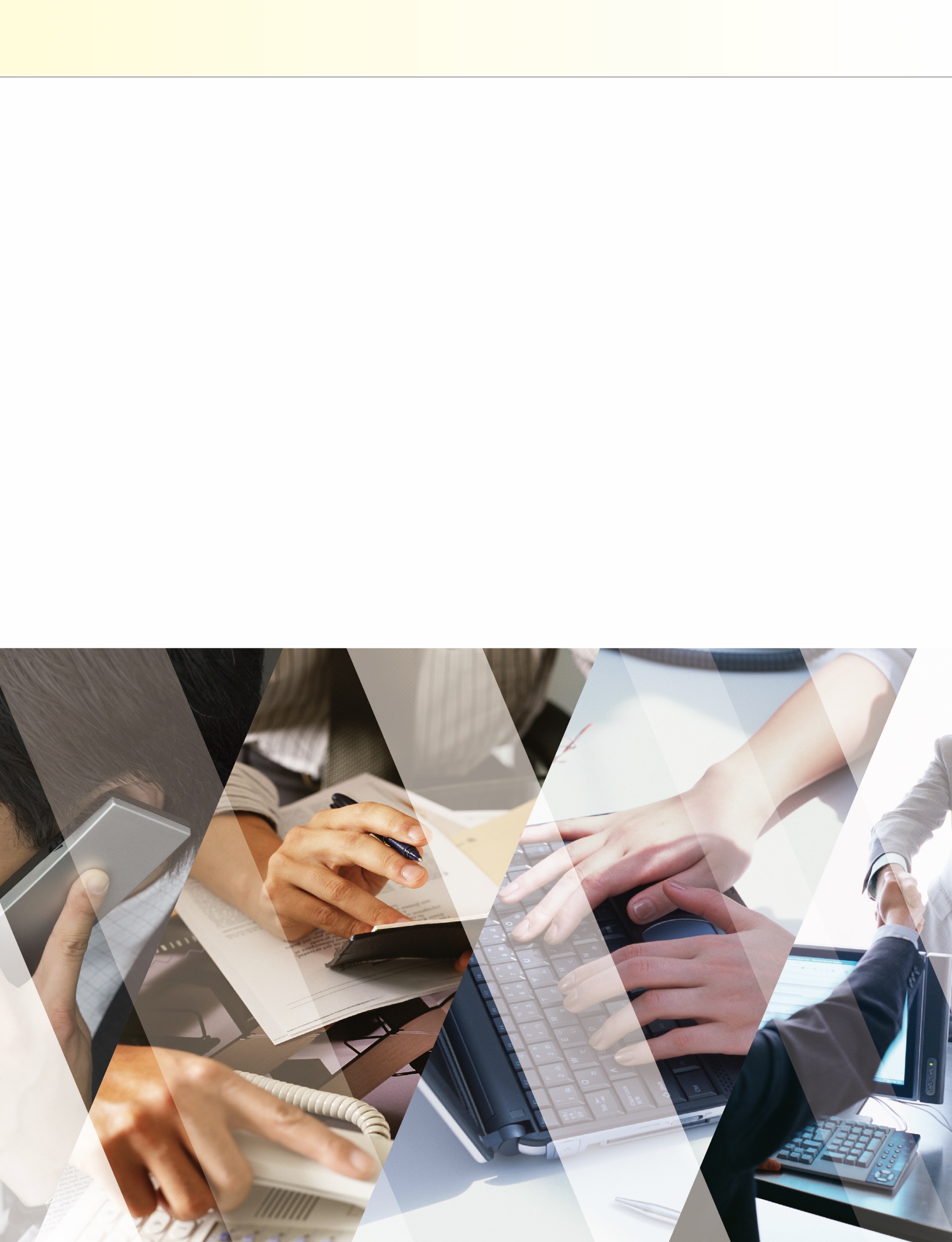 事業拡大のアイデアはあるのに、失敗した時のリスクや資金面が不安で、なかなかチャレンジできない、とお悩みではありませんか？「新事業にはリスクはつきもの」と頭では分かっていても、資金投入に踏み出せずに二の足を踏んでいる経営者の方も多いのではないでしょうか。そこで、ぜひ活用していきたいのが補助金です。補助金とは、国や自治体（民間の団体で行っているものあります）から支給される資金で、原則的に返済の必要はありません。補助金の交付を受けることで、資金面の不安が大きく軽減され、安心して新事業にチャレンジできるようになります。■補助金のメリットしかし、補助金は「申請先が補助金ごとにバラバラ」「申込み期間が短い」「添付する書類が多い」等、その手続きの複雑さから敬遠されています。本レポートでは、競合他社や大企業に負けない会社にするために、補助金を味方にするためのノウハウと、おすすめの補助金を紹介します。補助金は、国の政策目的に合った事業について、取り組み支援するために、国や自治体から交付されるお金です。融資とは異なり、利息の支払いや保証人、担保は不要です。補助金と同じように、国や地方自治体から交付される資金に「助成金」があります。補助金や助成金の名称は、交付決定をする機関が自由に決めており、両者に明確な区分けはありません。一般的に、経済産業省は補助金、厚生労働省は助成金という名称を使うことが多いようです。補助金と助成金には以下のような違いがあります。■補助金と助成金の比較(注)(注)　審査がある助成金や、募集期間が短い助成金もあります。実際の名称に関わらず、募集要項の確認が必要です。補助金の申請を検討する際に、事前に確認しなければならないポイントがあります。補助金によって異なりますので、募集要項でしっかりと確認してください。１、補助金の目的補助金は、国や地方自治体から広く募集されています。まず、募集要項に記載されている交付の目的を確認し、その目的が自社の事業に合っているか確認しましょう。２、補助の対象補助事業に対する経費の全てが補助金の対象となるわけではありません。募集要項で、補助対象経費の確認が必要です。３、審査の有無補助金は、申請すれば確実に貰えるものではありません。まず、申請された事業が補助金の目的に合っているか書類により審査します。そして、審査基準を満たした事業の中から、より優れた事業だと審査員が判断した順に、補助金の支給が決定します。（これを「採択の決定」といいます。）人気がある補助金になると、倍率も高く、採択率は２～３割です。また、補助金によっては面接による審査が行われますので、面接対策の事前準備も必要となります。４、受給方法補助金は原則後払いです。補助事業が終わった後に、補助事業に支払った対象経費のうち、限度額に達するまでの金額が支払われます。つまり、補助事業は一旦、自己資金で開始することとなりますので、自己資金の準備が必要です。　事業に適した補助金をいかに早く見つけることができるかが、補助金採択のカギとなります。補助金提供機関のホームページを日々確認し、最新情報を知ることができれば良いのですが、これは相当な時間と手間がかかるので現実的ではありません。そこで、自社の事業に合った補助金の効率の良い探し方をご紹介します。１、インターネット①Ｊ－Ｎｅｔ２１　中小企業基盤整備機構が運営している中小企業のためのポータルサイト。公的機関の支援情報を中心に、エリア別に補助金を検索することができます。URL　:　http://j-net21.smrj.go.jp/②ミラサポ　ミラサポは、中小企業庁が運営している中小企業・小規模事業者の支援情報サイトです。補助金や助成金の情報を掲載しています。URL　:　https://www.mirasapo.jp/２、前年の募集要項を参考にする補助金の中には、毎年同じ時期に公募を開始するものがあります。前年度の募集時期が分かれば、公募開始前に今年の募集に備えることができます。ただし、前年度の補助金が今年も公募されるか、また、条件が前年と同一かは正式な発表があるまで確実ではありません。募集要項が発表され次第、必ず確認しましょう。　補助金の申請から受給までの基本的なスケジュールは以下の通りです。募集期間が１ヶ月未満のものがほとんどなので、募集期限に気をつけなければなりません。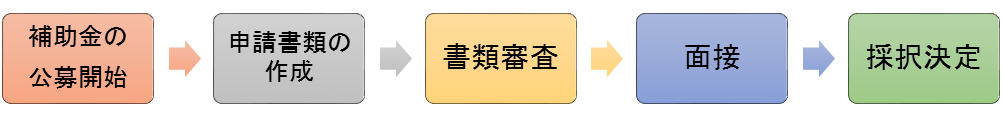 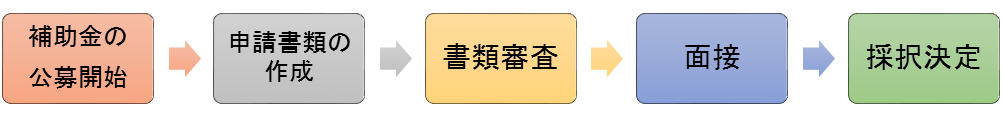 申請に必要な一般的な書類は以下の通りです。書類は、補助金ごとに定められている様式があり、補助金を管轄する官公庁のホームページからダウンロードできます。審査員の目に留まる申請書類には、５つのポイントがあります。これらを織り込んだ申請書は、説得力が増し、採択率が大幅に向上します。■５つのポイント１、アピール力　補助金は、交付目的に合った会社の中から優先順位をつけて採択が決定されます。どんなに内容が素晴らしくても、審査員にアピールができていないと採択されません。■審査員が評価するポイント２、分かりやすさ　申請書は、素人が見ても分かりやすいものでなければいけません。　審査員は、主に大学教授や、大企業の役員、税理士、中小企業診断士等の専門家です。彼らは、それぞれの専門分野については高度な知識がありますが、すべての業界に精通している訳ではありません。つまり、補助事業の内容については、全くの初心者レベルと考えてください。申請書類に業界の専門用語や難解な言葉、曖昧な表現があると、審査員から「分かりにくい」と判断され、最後まで読んで貰えない可能性があります。■分かりやすい申請書にするポイント３、５Ｗ１Ｈを明確に記載5Ｗ１Ｈがない文章は説得力に欠けます。必ずしも全ての要素が必要という訳ではありませんが、具体性と説得力を与えるために、５W１Hは意識して使いましょう。４、具体性どんなに分かりやすい文章で書かれていても、実現できない事業に公的資金による補助はできません。申請書には、審査員が納得する「具体性」が必要です。「具体的な数字」と「客観的な事実」をできるだけ多く織り交ぜることで、審査員に事業の具体的なイメージを与えることができます。悪い例　　　　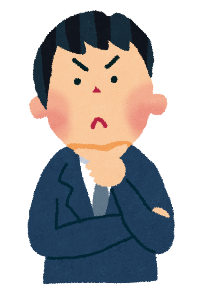 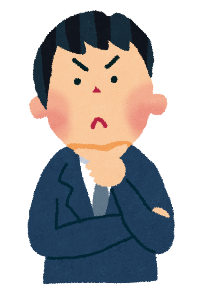 良い例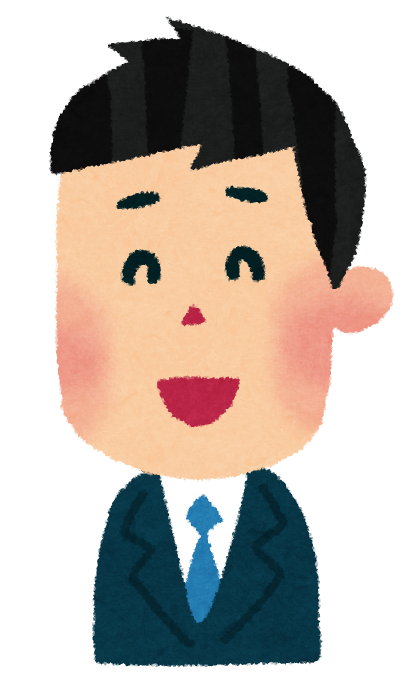 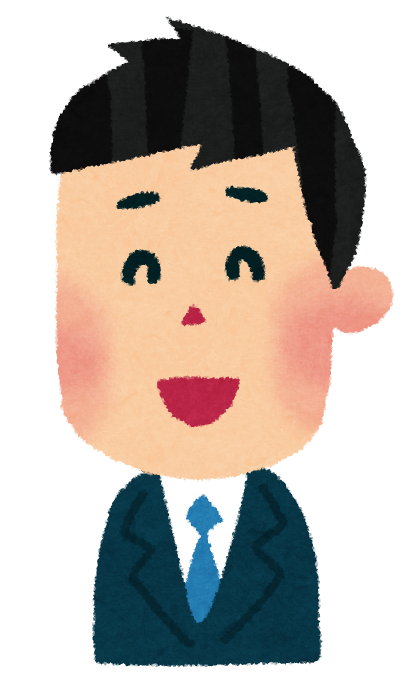 ５、申請書のストーリー性　補助金の申請は、審査員に「この事業を支援したい」と思わせることがポイントです。断片的なアピールでは、審査員の記憶に残りません。申請書にストーリー性を持たせることで、審査員に印象を残すことができます。＜よくある申請書のストーリー＞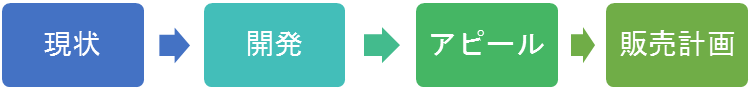 ＜説得力のある申請書のストーリー＞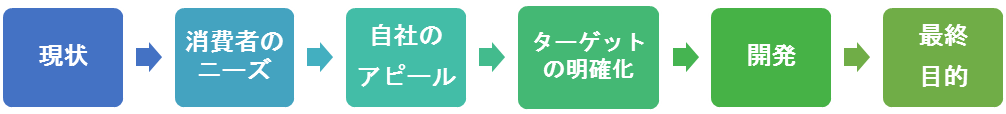 書類審査後に面接がある場合、採択の可否は面接で決まります。面接は、直接審査員にアピールできるプレゼンテーションです。入念に準備することで、ぐっと採択が近づきます。事業が補助金支給の目的に合っていないものや、具体性が欠けている申請書は、書類審査で落とされているので、面接に進めた時点で「申請内容は基準を満たしている」と安心して良いでしょう。１、面接の流れ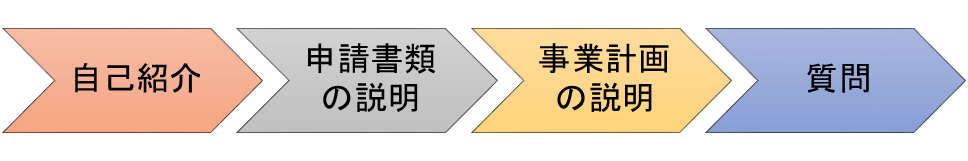 面接は、上記の流れで行うのが一般的です。審査員は、申請事業の分野については素人です。分かりやすいプレゼンテーションを意識してください。２、面接の事前対策①申請書類の暗記と理解就職活動の面接や、会社のプレゼンテーションで緊張してしまい、頭が真っ白になってしまった経験はありませんか？補助金の面接では、審査員からの質問タイムがありますが、そこで申請書類と違うことを答えてしまっては、心証が悪くなってしまいます。緊張していても、すぐに答えられるよう、内容を暗記して面接に挑まなければいけません。特に、売上目標などの数字は重要なポイントです。間違わないように気をつけましょう。②想定される質問の回答を用意面接では、審査員の質問にスムーズに答えることで評価が上がります。どんな質問でも答えられるようにあらかじめ質問を想定して準備しておきましょう。質問は基本的な内容であることが予想されます。できれば他業種の第三者に、準備した質問と回答が分かりづらくないか確認してもらいましょう。③話す練習自信を持った話し方には説得力があります。自信をつけるためには、とにかく練習するしかありません。聞き手は、一度に多くのことを言われると話の内容が印象に残らないものです。分かりやすく、ポイントを絞って説明することを心掛けましょう。また、②で作成した質問の受け答えがスムーズにできるか、確認しましょう。書類審査、面接を経て、ようやく補助金の採択が決定されます。しかし、採択の決定＝補助金の入金ではありません。補助金を受け取るためには、択決定後に交付申請書や報告書を提出しなければなりません。そして、報告書の検査を経た上で、ようやく補助金が入金されます。１、採択決定から受給までの流れ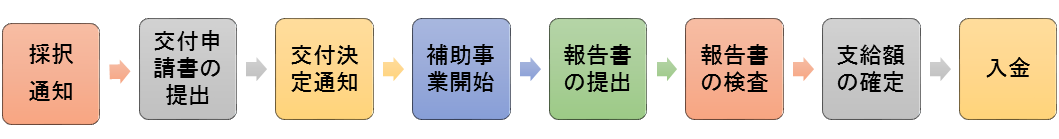 ２、交付決定通知書の送付交付申請書提出後、交付決定通知書が届きます。この通知より前に開始した補助事業部分については、補助金支給の対象外になりますので注意しなければなりません。３、補助事業開始後補助事業で支出した経費については、支出を証明するための書類を残さなければなりません。具体的には、見積書、契約書、注文書、納品書、請求書等の書類が該当します。人件費については、出勤簿やタイムカードも証拠書類となるので保管してください。機械装置や大型の備品は、補助事業以外に使用した場合には補助の対象外となりますので、納品前と納品後の写真を撮影し、納品時の状況が分かるようにしましょう。経費の証明書類は、補助事業ごとに、費目別に整理してファイルし、保管してください。４、報告書の提出補助事業完了後、実績報告書を提出します。実績報告書は、基本的に次の書類で構成されています。補助金によって様式が定められているので、作成前に必ず確認が必要です。作成した報告書類は、以下のように取りまとめ、提出します。報告書の内容が申請書と合っているか等の検査受け、補助金の支給が確定します。なお、補助金交付後も数年間の報告書の提出義務がある場合がありますので、忘れないよう気をつけてください。補助金は経済産業省や厚生労働省が交付するものだけではなく、都道府県や民間企業が主体となって実施するものがあり、全てを含めると数千種類以上あります。ここで、数ある補助金の中から特に人気のある補助金を紹介します。新たに事業を始める場合や、先代から引き継いだ事業を新事業に変える場合に、費用の2/3までの金額について国から補助を受けられる補助金です。個人事業主でも受け取ることができるので、起業しようと考えている方、家業を継いで事業を拡大しようとする方の強い味方です。１、創業補助金の目的２、概要(平成26年度補正予算時)※認定支援機関（金融機関、会計事務所等）による事業計画の確認が必要です。３、過去の採択率正式名称は「ものづくり・商業・サービス革新補助金」。新しいモノや、サービスを作る企業に最大1,000万円が支給されます。支給額の多さと採択率の高さがものづくり補助金の特徴です。専門的なものづくりや、高額な設備投資を検討している場合には欠かせない補助金です。１、ものづくり補助金の目的２、概要(平成26年度補正予算時)※認定支援機関（金融機関、会計事務所等）による事業計画の実効性の確認が必要です。３、過去の採択率「補助金は、国から貰えるお金だから、税金はかからないのでは」と考える方もいますが、そうではありません。補助金や助成金は、会社にとっては「お金が貰える」収益に該当しますので、他の収益と同様に法人税等の税金がかかります。決算書上は、「雑収入」「補助金収入」などの科目で営業外収益又は特別利益に表示します。補助金は、法人税の課税対象となる一方で、消費税は課税されません。会計処理上は、その取扱いに注意しなければなりません。１、原則補助金や助成金は、前述のとおり「収益」として計上しなければならないので、法人税が課税されます。しかし、補助金は「原則後払い」ですから、同額が「人件費」や「材料費」等の費用に計上されています。したがって、補助金受取前と比べて税負担が増えることはありません。２、固定資産を取得した場合（１）補助金による税負担機械装置等の固定資産を取得した場合、会計上は「経費」ではなく「資産」として処理します。　固定資産は、「減価償却」を通じて数年間にわたって分割して費用化されますので、固定資産を取得した年は利益が発生し、法人税が課税されてしまいます。※定額法で10年間で償却、各期で減価償却費100万円を計上した場合1,000万円の機械装置を取得した場合、補助金1,000万円に対して約297万円(利益900万円×法定実行税率33.1％)の税金がかかってしまい、703万円しか支払いに充てることはできません。（２）圧縮記帳（１）のように、取得した年に法人税が課税されてしまうと、補助金を最大限に利用することができません。そこで、補助金で固定資産を購入した場合には、補助金収入1,000万円と同額の損失を計上することで、1,000万円の収入をなかったものとする処理を行うことができます。これを「圧縮記帳」と言います。圧縮記帳は、適用の可否により翌期以降の税金計算や資金繰りに大きな影響が出てきます。①どのような補助金を、②どのような目的で、③いつ補助金を受け取るのか。これらについて、申請手続きをする前段階から顧問税理士に相談すると良いでしょう。消費税の課税対象となる取引は、以下の４つの要件を全て満たす取引です。補助金や助成金は、資産やサービスを提供しない（＝対価性がない）取引であるため、消費税は課税されません。■課税対象となる取引の要件【参考文献】「社長! 会社の資金調達に補助金・助成金を活用しませんか!?」（小泉昇著、自由国民社）「経営者・起業家必読! すぐわかる補助金・助成金活用ガイド」（柏雅著、誠文堂新光社）中小企業庁HP補助金融資返済無し有り利息無し有り収入額投資後に確定投資前に確定手続き補助金の方が融資より煩雑補助金の方が融資より煩雑情報法人名、代表者名、採択テーマ名、概要等がＷｅｂ上に公開非公開補助金助成金管轄経済産業省厚生労働省主な目的技術開発、地域活性化等雇用の安定、能力開発等審査ありなし(条件を満たせば交付)難易度中～難易金額数百万円～数億円数十万～百万円募集期間短期間長期間①　アピール力　②　分かりやすさ③　5Ｗ1Ｈ④　具体性⑤　ストーリー性● 事業実績報告書　● 事業決算書● 支出明細書　等新規創業第二創業対象者新規創業や第二創業を行う個人・中小企業・小規模事業者等新規創業や第二創業を行う個人・中小企業・小規模事業者等対象事業地域の需要や雇用を支える事業、海外市場の獲得を念頭とした事業　事業を引き継いだ後継者が行う事業で、新事業・新分野に進出するもの　対象経費補助対象事業の必要経費（人件費、事業費、委託費等）で一定のもの補助対象事業の必要経費（人件費、事業費、委託費等）で一定のもの補助率対象経費の3分の2対象経費の3分の2上限額200万円1000万円（創業200万円＋廃止費用800万円）応募件数採択件数採択率平成24年度補正予算14,1656,29944.5％平成25年度補正予算9,2423,12433.8％革新的サービスものづくり技術共同設備投資対象者認定支援機関の全面バックアップを得た事業を行う中小企業・中小企業による共同体認定支援機関の全面バックアップを得た事業を行う中小企業・中小企業による共同体認定支援機関の全面バックアップを得た事業を行う中小企業・中小企業による共同体対象事業「生産性向上ガイドライン」に示されている「革新的なサービスの創出等」に該当し、3～5年計画で「付加価値額」年率3%及び「経常利益」年率1%の向上が達成できる事業　「中小ものづくり高度化法」に示されている「特定ものづくり基盤技術」を活用した、画期的な開発、生産、プロセスの革新　複数の企業が共同して行う革新的な試作品開発や改善であり、3～5年計画で「付加価値額」年率3%及び「経常利益」年率1%の向上が達成できる事業　対象経費原材料費、機械装置費、人件費、技術導入費等で一定のもの原材料費、機械装置費、人件費、技術導入費等で一定のもの原材料費、機械装置費、人件費、技術導入費等で一定のもの補助率対象経費の3分の2対象経費の3分の2対象経費の3分の2上限額1,000万円（コンパクト型　700万円）1,000万円5,000万円（500万円/社）応募件数採択件数採択率平成24年度補正予算23,97110,51643.9％平成25年度補正予算36,91714,43139.1％